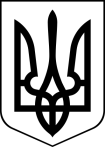 І Ч Н Я Н С Ь К А    М І С Ь К А    Р А Д АВИКОНАВЧИЙ КОМІТЕТРІШЕННЯ20 лютого 2024  року	                           м. Ічня		            	       № 120
Про надання дозволу відділу освітиІчнянської міської ради на використанняспортивних залів освітніх закладів для проведення секційних занять фізкультурно-спортивного спрямуванняРозглянувши звернення жителів Ічнянської територіальної громади про надання дозволу на використання спортивних залів освітніх закладів для проведення секційних занять фізкультурно-спортивного спрямування, керуючись статтею 29 Закону України «Про місцеве самоврядування в Україні», виконавчий комітет міської радиВИРІШИВ:Надати відділу освіти Ічнянської міської ради дозвіл на використання спортивних залів освітніх закладів для проведення секційних занять фізкультурно-спортивного спрямування в позаурочний час.Контроль за виконанням цього рішення покласти на заступника міського голови з питань діяльності виконавчих органів ради Ларису МІЛОВУ.Секретар міської ради                                                               Григорій ГЕРАСИМЕНКО